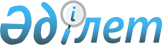 О внесении изменений в решение Атбасарского районного маслихата от 23 декабря 2022 года № 7С 26/24 "О бюджете Шункыркольского сельского округа на 2023-2025 годы"Решение Атбасарского районного маслихата Акмолинской области от 23 августа 2023 года № 8С 7/6
      Атбасарский районный маслихат РЕШИЛ:
      1. Внести в решение Атбасарского районного маслихата "О бюджете Шункыркольского сельского округа на 2023-2025 годы" от 23 декабря 2022 года № 7С 26/24 следующие изменения:
      пункт 1 изложить в новой редакции:
      "1. Утвердить бюджет Шункыркольского сельского округа на 2023-2025 годы согласно приложениям 1, 2 и 3 соответственно, в том числе на 2023 год в следующих объемах:
      1) доходы – 44 766,0 тысяч тенге, в том числе:
      налоговые поступления – 21 408.8 тысяч тенге;
      неналоговые поступления – 14.7 тысяч тенге;
      поступления от продажи основного капитала – 43.5 тысяч тенге;
      поступления трансфертов – 23 299,0 тысяч тенге;
      2) затраты – 47 143,0 тысячи тенге;
      3) чистое бюджетное кредитование – 0 тенге:
      бюджетные кредиты – 0 тенге;
      погашение бюджетных кредитов – 0 тенге;
      4) сальдо по операциям с финансовыми активами – 0 тенге:
      приобретение финансовых активов – 0 тенге;
      поступления от продажи финансовых активов государства – 0 тенге;
      5) дефицит (профицит) бюджета – -2 377,0 тысяч тенге;
      6) финансирование дефицита (использование профицита) бюджета –2 377,0 тысяч тенге:
      поступление займов – 0 тенге;
      погашение займов – 0 тенге;
      используемые остатки бюджетных средств – 2 377,0 тысяч тенге."
      приложение 1 к указанному решению изложить в новой редакции согласно приложению к настоящему решению.
      2. Настоящее решение вводится в действие с 1 января 2023 года. Бюджет Шункыркольского сельского округа на 2023 год
					© 2012. РГП на ПХВ «Институт законодательства и правовой информации Республики Казахстан» Министерства юстиции Республики Казахстан
				
      Председатель Атбасарского районного маслихата

Н.Рахимов
Приложение к решению
Атбасарского районного
маслихата от 23 августа
2023 года № 8С 7/6Приложение 1 к решению
Атбасарского районного
маслихата от 23 декабря
2022 года № 7С 26/24
Категория
Категория
Категория
Категория
Сумма, тысячи тенге
Класс
Класс
Класс
Сумма, тысячи тенге
Подкласс
Подкласс
Сумма, тысячи тенге
Наименование
Сумма, тысячи тенге
I. Доходы
44 766,0
1
Hалоговые поступления
21 408,8
01
Подоходный налог
100,0
2
Индивидуальный подоходный налог
100,0
04
Налоги на собственность
3 856,0
1
Налоги на имущество
261,0
3
Земельный налог
200,0
4
Налог на транспортные средства
2 888,0
5
Единый земельный налог
507,0
05
Внутренние налоги на товары, работы и услуги
17 452,8
3
Поступления за использование природных и других ресурсов
17 452,8
2
Неналоговые поступления
14,7
3
Поступления от продажи основного капитала
43,5
4
Поступления трансфертов
23 299,0
02
Трансферты из вышестоящих органов государственного управления
23 299,0
3
Трансферты из районного (города областного значения) бюджета
23 299,0